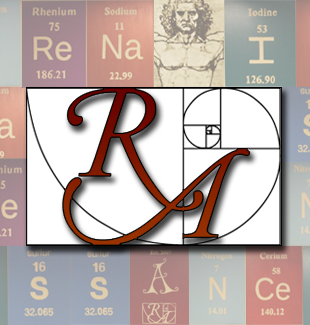 Topic/ Objective:Introduction to Principles of EcologyEssential Question:   Essential Question:   Questions: BASIC VOCABULARY: Ecology: the study of ______________________________ with each other and with the environmentAbiotic: 		Biotic:Ex.                                                Ex.  Levels of Organization: Species    _________________ that can breed with one anotherPopulation: all the same ______________________ of the ______________________ in an areaCommunity:   all the difference species ____________________ (fish + zebra mussels + microorganisms)
Ecosystem:  the community plus _________________________ in an area (fish + zebra mussels + water + rope & wood + rainfall + wind)
Ecoregion: recurring _______________________________ associated with characteristic combinations of soil and landforms that characterize that region
Biome:  large area that has a ________________________ and particular species of plants and animals that live there (rainforest)
Biosphere: the part of the earth that ____________________What is the difference between a habitat and a niche?  Things All Organisms Need to SurviveFWARPSENERGY FLOW: Autotrophs (producers): capture energy from ___________________ and convert it into ___________Heterotrophs (consumers):  must ___________________________Herbivores:  Ex. Carnivores: Ex. Omnivores: Ex. Detritivores/ Decomposers: Ex. Questions: FOOD CHAINS/FOOD WEBS:Trophic Levels:  Producer---> Primary Consumer ---> Secondary Consumer --->Tertiary ConsumerECOLOGICAL PYRAMIDSEnergy Pyramid:  shows how much                          is produced at each levelWhen energy is transferred to the next trophic level, typically only _______% of it is used to build new biomass, becoming stored energy (the rest if going to metabolic processes). 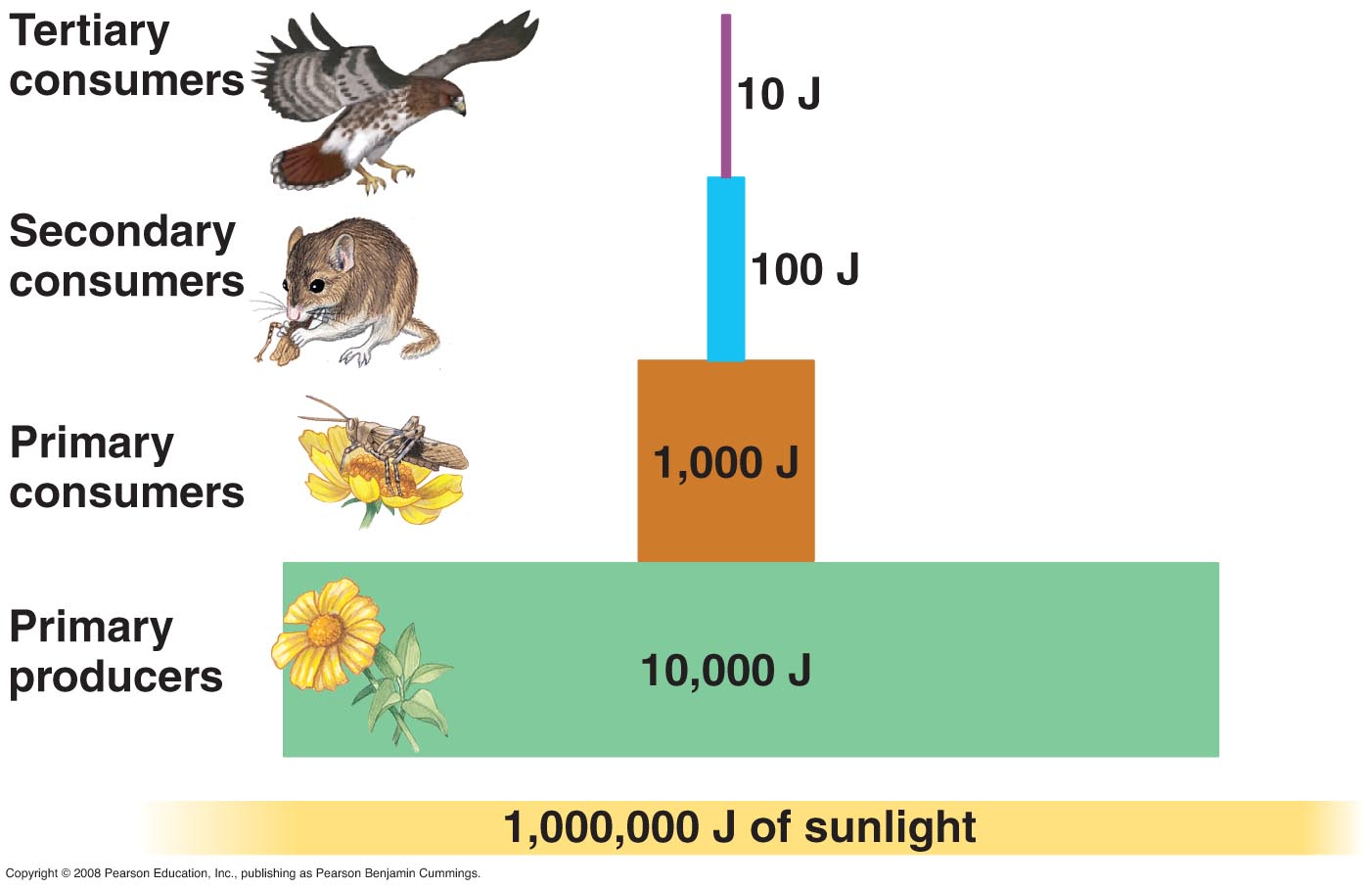 Biomagnification:  Increasing ______________________ of a substance such as a toxic chemical, in the tissues of organisms at successively higher levels in a food chain.  Write the story of the Bald Eagle.  